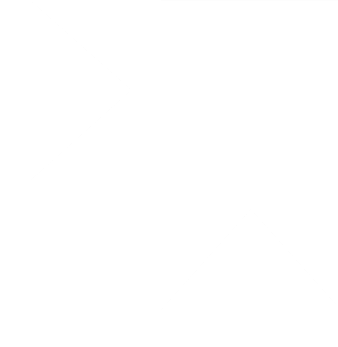 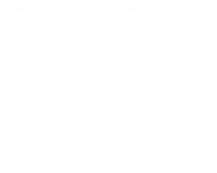 Year levels5/6Learning areaHASS (History)Activity lengthSingle lesson (recommended 25 minutes)Key CurriculumACHASSK110: The role that a significant individual or group played in shaping a colonyBroadly Inquiry and Skills including evaluating evidence to draw conclusions and examining primary sources to determine their origin and purpose TimeKey learningTeaching notes/ActivitiesDiscussion questionsLearning formMaterials5 minIntroduction to topicWhat prior learning do students have (ensure they know that the Eureka Stockade was a battle between government forces and miners as a fight for rights.Who can tell me a fact about the Eureka rebellion?Why did the rebellion occur?When did the rebellion occur?Do you know any of the people involved?Whole ClassNil5 minIntroduction to activityExplain that you will be watching a video where students will learn about some people who were involved in the StockadeHand out fact sheets and organise students into groups – ensure they can all see video.Does anyone have any questions before we get started?Students sorted into small groupsFact sheets15 minObjects/primary sources can tell us information about the past.Information about individuals involved in the Eureka StockadeStart the video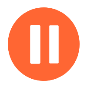 If you see this symbol, then pause the video.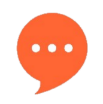 This symbol means it is time to have a discussion. The screen should specify ‘Class Discussion’ or ‘Group Discussion’What about the object makes you think that it was used to…?What are some of the features of the object?Why do you think it might have belonged to…?Does anyone think it may have belonged to someone else?Whole class and small groupsClass screen5 minEvaluate learningCome back to a class groupAsk students questions about video and learning experienceCan you tell me something new you learnt about the people?Which was your favourite object and why?What was [name object] made of? Why do you think it was made from that material?Etc.Whole classNil